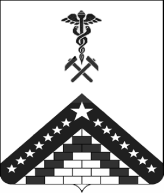 СОВЕТ МУНИЦИПАЛЬНОГО ОБРАЗОВАНИЯГУЛЬКЕВИЧСКИЙ РАЙОНРЕШЕНИЕот_______________                                            № _______г.ГулькевичиО внесении изменения в решение Совета муниципального образования Гулькевичский район от 26 ноября 2021 г. № 3 «О наградах и почетных званиях муниципального образования Гулькевичский район»Руководствуясь статьями 25, 64 Устава муниципального образования Гулькевичский район Совет муниципального образования Гулькевичский район р е ш и л:Внести в решение Совета муниципального образования Гулькевичский район от 26 ноября 2021 г. № 3 «Об утверждении Положения о наградах и почетных званиях муниципального образования Гулькевичский район» изменение, изложив пункт 10 раздела I «Основания  и  порядок  представления  к  награждению памятной медалью» приложения 2 «Положение о памятной медали «За выдающийся вклад в развитие Гулькевичского района» в новой редакции:       «10. По предложению Главы и согласованию с Советом за особо выдающиеся заслуги (вклад) перед Гулькевичским районом и его жителями в исключительном случае награждение может проводиться независимо от стажа работы, без соблюдения последовательности степеней, срока направления ходатайства Главе, наличия Почетного звания, а так же без приложения справки из органов внутренних дел Российской Федерации о наличии (отсутствии) судимости и (или) факта уголовного преследования либо прекращения уголовного преследования, но при наличии заявления в Главное управление Министерства внутренних дел Российской Федерации о выдаче справки о наличии (отсутствии) судимости и (или) факта уголовного преследования либо прекращения уголовного преследования. При этом обязательным условием обозначить срок вручения награды не ранее даты предоставления вышеуказанной справки.».  2. Администрации муниципального образования Гулькевичский район обнародовать настоящее решение в специально установленных местах для обнародования муниципальных правовых актов органов местного самоуправления муниципального образования Гулькевичский район, определенных постановлением администрации муниципального образования Гулькевичский район от 3 декабря 2015 г. № 1239 «Об определении специально установленных мест для обнародования муниципальных правовых актов органов местного самоуправления муниципального образования Гулькевичский район».3. Контроль за выполнением настоящего решения возложить на постоянную комиссию Совета муниципального образования Гулькевичский район по вопросам местного самоуправления, законности и правопорядка.4. Решение вступает в силу после его официального обнародования.Внесен председателем Совета муниципального образования Гулькевичский районПроектПредседатель Советамуниципального образованияГулькевичский район___________________  Л.В. ПеревертайлоГлавамуниципального образованияГулькевичский район ____________________ А.А. ШишикинПроект внесен:Председатель Совета муниципального образованияГулькевичский район                        Л.В. ПеревертайлоПроект подготовлен:Начальник отдела Советамуниципального образования Гулькевичский район                           Л.А. СаврановаПроект согласован:Начальник правового управления администрации муниципального образования Гулькевичский район                           Т.А. КарауловаПредседатель постоянной комиссииСовета муниципального образованияГулькевичский район по вопросам местного самоуправления, законности и правопорядкаН.В. Шкарупа